Цель: создание условий для самореализации и творческого самовыражения учащихсяЗадачи: стимулировать активность детей;развивать творческие способности учащихся;формировать положительное отношение друг к другувоспитывать чувство уважительного отношения к школе,устойчивый интерес и эмоциональную отзывчивостьместо проведения: помещение сельского клуба.ВЕДУЩИЙ: Доброе утро, дорогие гости, учителя, уважаемые родители! Доброе - не только из-за ясной погоды, а прежде всего из-за добра, которое оно нам несёт. Ведь сегодня - день начала учебы, новых встреч с огромным миром знаний, который готовы открыть вам учителя. Доброго настроения вам - и тем, кто пришел сюда в первый раз, и тем, кто прожил столько интересных и полезных лет в нашей школе. Добра всем гостям и участникам нашего праздника!Внимание, школа!Мы приглашаем на линейку первоклассников.Слово для поздравления предоставляется директору школы Москвиной А. И.Обращение к родителямНу, что уважаемые родители вы готовы помогать своим первоклассникам учиться?Мы должны с вас взять обещание. Если вы согласны со мной, произносите слово “Да!”.А вы, ребята, повернитесь к своим родителям и послушайте, что они вам обещают.Детям в учёбе поможем всегда,Чтобы детьми была школа горда. ДА!Нас не пугает задач чехарда,Формулы вспомнить для нас ерунда. ДА!Клянёмся детей не бить никогда, Только слегка пожурить иногда. ДА!Будем спокойны, как в речке вода,Мудрыми будем, как в небе звезда. ДА!Будем вставать по утрам в холода,Чтобы успеть и туда и сюда. ДА!Вкусные блюда будем готовить всегда,Баловать сладким детей иногда. ДА!Когда ж завершиться учёбы страда,Вместе с детьми погуляем тогда. ДА!Вот и затикали школьные часы, значит всё повторится. Новых добрых встреч с миром знаний, которые готовы подарить вам наши преподаватели.С новым учебным годом годом!Пусть у нас всё сладится!Вед.. Еще листва не пожелтела,И не курлычет журавель,А издалёка прилетелаЗвонка заливистая трель.Районный рынок в лихорадке Уже неделю малышиСкупают ручки и тетрадки,Обложки и карандаши.Они толпятся у прилавкаИ выбирают не спешаФломастеры, для книг подставкуИ два простых карандаша.Дети.    Как много у меня хлопот,Не знаю- что мне выбрать.Мне нравиться на папке кот.Но хочется и рыбок.Точилок нужно штуки три,Узнаю, что у них внутри.Возьму тетради про запас,Штук сорок или тридцать,Коль дома их оставит класс придется поделиться.Пенал пока один куплю,И карандаш, и ручку.Я очень ластики люблю, Куплю их сразу кучку.Дневник, и краски, и альбом,И палочки для счета.А рынок все бурлит кругом. И все купить охота.Я вам теперь не детский сад,И нужно мне немало.Вот только ранец маловат ,И бабушка устала.Сценка.Выходит Емеля с щукой.По щучьему веленью, по моему хотенью сделай-ка, щука, меня царем. А моих братьев министрами.Одевает карону, братья принося указ, вертит указ в руках.Братья. Рассмотрел?Емеля. Рассмотрел.Б. соизволь подписать.Плюет и прикладывает палецЕмеля. Что-то, братья, захотелось мне жениться. Вы мне сыскали бы Василису-Премудрую?Братья. Сыскали. Да уж больно она упираетсяЕ. да неужели она за меня замуж не хочет.Б. хочет-не хочет, а ты ее по щучьему велению!Е. - э, не, это править можно как попало, а жениться надо по любви. Ну тащите ее сюда.Упирается.Е. здравствуй, Василиса Премудрая!В. Здравствуй, лежебока!Е. ты почему за меня замуж не хочешь?В. Радость не велика- идти замуж за дурака! Я Василиса Премудрая, грамоте ученая, народной мудрости магистр. А ты только на печке разъезжать и можешь! Какой же ты царь без царя в голове?Е. видно опять придется щуку звать на помощь.Барыня щука,! Отдай меня в науку! Из таких и женихи плохи, и цари некудышные.Щука. Если хочешь быть царем Посиди-ка с букварем.Коль науку одолеешь,Ты уже не пожалеешь!Щука и Василиса. Кто сегодня первый разОткрывает двери в класс 1-ый класс. Мы.Маленькие человечкиВы приехали на печке?Нет.Вы забыли дома ссоры,Обзывалки и раздоры? Да.Вы готовы потрудиться,Чтобы после удивиться?Да.Ну тогда пора идти!Всем вам доброго пути!Ученик. Как боялся я проспатьПервый день учебы!Не хотел идти в кровать-Не забыть чего бы!А когда собрал портфель-Положил с собой в постель!Ученики 4 класса.Здравствуйте, здравствуйте! Мы вместе снова,
И школа к учебному году готова.
Снова вас ждут наши школьные парты,
Тетради, учебники, книги и карты!И к знаниям вас поведет друг учитель –
Дорогой добра, дорогой открытий,
Дорогой нелегкой, но интересной,
Дорогой с улыбкою, шуткою, песней.
Мы рады, что вновь здесь распахнуты двери,
Что в школе мы знанья найдем и проверим…
Салют удивительный школьный народ!
Удачи во всем: наступил школьный годВедущий. Дать первый звонок предоставляется ученику 4 класса…..1 класс с учительницей  заходят в школу.Панасенко Ирина Николаевнаучитель начальных классов Тюхтятской НОШ №41,образование высшее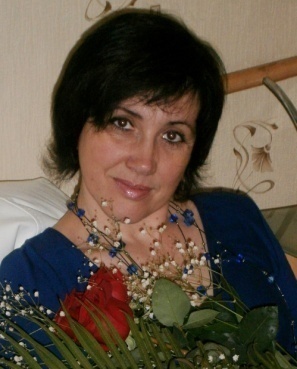 